REQUERIMENTO N°  99/11De Informações“Referente à pavimentação da Rua São Sebastião no bairro Cruzeiro do Sul.”    Considerando-se que, moradores do bairro Cruzeiro do sul, veio a procura deste parlamentar questionando-o sobre a possibilidade de pavimentação da Rua São Sebastião do bairro Cruzeiro do Sul, eConsiderando-se que, a função do parlamentar é fiscalizar, elaborar projetos e atender a população com suas reivindicações e levar ao Executivo para que a mesma seja estudada e realizadas para melhor atender ao ensejo dos munícipes, e essa é uma reivindicação antiga em que eles aguardam uma posição.   REQUEREIRO à Mesa, na forma regimental, depois de ouvido o Plenário, oficiar ao senhor Prefeito Municipal, solicitando-lhe as seguintes informações:1) A Administração Municipal tem algum projeto de pavimentação na Rua São Sebastião no bairro Cruzeiro do Sul?2) Se afirmativa a resposta, porque ainda não foi pavimentada? Qual o motivo da Demora?3) Há uma data para ter início da pavimentação? Quando?4) Se negativa qual o motivo? Especificar a resposta. 5). Outras informações, se julgarem necessárias.Plenário “Dr. Tancredo Neves”, em 04 de fevereiro de 2011.DUCIMAR DE JESUS CARDOSO“Kadu Garçom”- Vereador –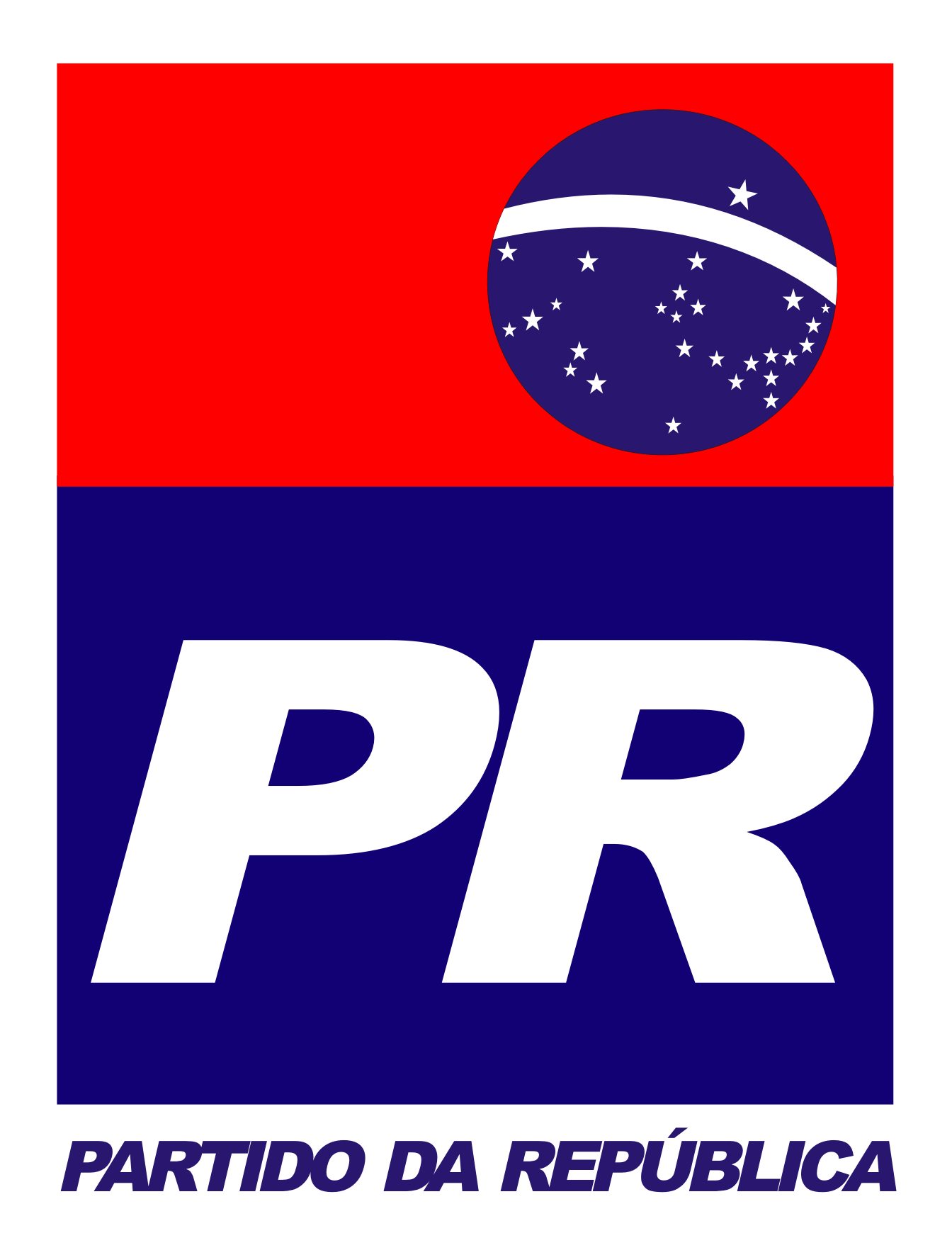 